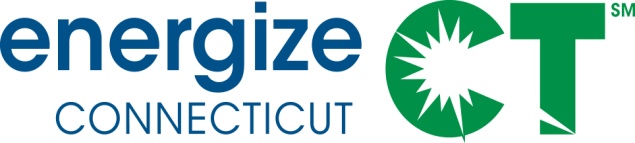 EEB Evaluation Committee Monthly Meeting Agenda – RevisedMONDAY March 7, 2021 – 10:00-11:30 ALL VIRTUAL MEETING – NO MEETING ROOM (recordings posted)Meeting Materials in Box folder: is https://app.box.com/s/xxx  Call-In Number: 303/900-3524; WEB Access:  www.uberconference.com/skumatzJoin link with video only.  USE PHONE (NOT COMPUTER) FOR VOICE, AND MUTE WHEN NOT SPEAKING (Backup number – only if primary # doesn’t work – https://zoom.us/j/2534751779; and use computer for voice.COMMITTEE MEETING AGENDA - RevisedPublic Comment 										1 min	Minutes and invoices									5 minFebruary minutes to be voted Feb 2021 invoice from EA Team for voteNon-Project Updates and Issues							       	5 minReview Interim progress / highlights (bottom of agenda)Interim e-votes and meetings – (bottom of agenda) Status of Data requests and deliverables (separate attachment)  Covid Updates – important to know if any changes coming for project planning.  Legislative report circulated before last meeting, no comments, out for vote.PSD Update for C&LM Plan – regular meetings fortnightly.  Memo concurring with 12/23 agreement and update used in 3/1 filing. Utilities working on batches of the several hundred updates needed prior to June-ish.  Agreed to prioritize numbers (not citation updates) and larger changes first, but goal is to get through all prior to use in 2022 C&LM Plan update. DEEP approvals and conditions revised / released.Contracting Update -  									5 minHuge progress at utilities for add-ons!  RFP responses due 3/12/21; (process included draft, committee comment, issued to eligible pools)		                          Roadmap 											10 min Discussion / comments.Next steps.Discussion of Project Status (Gantt, Project Summaries Provided monthly w/spend)                 15 minC&I Projects (Gowans & Jacobs)Residential Projects (Wirtshafter & Skumatz)Recap of items for 2020/21: 							0 min2021 - Contracting documents for 2021 add-on projects - COMPLETE2021 – Legislative report – COMPLETERoadmap - Finishing2021 RFPs – decisions April 2021 meetingContracting for 2021 RFP projects2022-24 Evaluation Plan – end of 2021Other items – Update on DEEP / Recurve, M&V 2.0 Grant or other projects.Quarterly report for use in EEB meetingsRECAPTo do:  *** Supporting Materials in Box folder and attached before meeting, including:Summary of 2020-21 Votes To Date  - NOT UpdatedOther Votes / Meetings / Tracking (2019-2021) –Updated March 20213/12 RFP responses due to EA Team3/12 Repeat Kickoff X2022 Engagement project for those that couldn’t attend 3/3 (added due to storm duties)3/8 Kickoff for X1931-6 HOU/Load Shpes Project3/4 EA Team / utility meeting on PSD update process3/3 Kickoff X2022 EngagementFebruary 20212/18 EA Team / utility meeting on PSD update process2/5 R1973 Retail Products Review Draft Report sent to Committee for Review – due 2/19.2/4 EATeam / Utility meeting on PSD update process2/4 Legislative Report sent to committee for Review – due 2/19 (or earlier?)January 20211/27 – 2021 Evaluation Plan Update Evoted and passed (1/27 McLean, 1/27 Wells, 1/28 Viglione)1/25 Eval Committee Discussion on the 2021 Evaluation Plan Update1/25 C1906 SEM Phase 1 (Eval Best Practices) Review Draft Report sent to committee for review - due 2/81/22 Eval Committee Discussion on the 2021 Evaluation Plan UpdateDecember 2020Additional discussions / memos on PSD – to be updated / specified; memo issued 12/23/2012/16, 9-10:30 Kickoff for 4 PSD Phase 2 projects (ISP, Refrig ACOP, HOU, Inland/Coastal adjustments)12/1, Discussion with UI / ES / EA on priority PSD updates not yet integrated – EOY priorities.  Scheduling follow-upNovember 202011/3 – R1963b Final presentation11/18, 11/19 meetings on Evaluation Plan Update Project conceptsOctober 202010/6 meeting with Utilities on PSD and C&LM Plan10/14, 9-10:30 – X1931 PSD Phase 2 project prioritization discussion with Eval CmteSeptember 20209/2 8-9 Final presentation C1635 EO9/30, 10/1 – multi-state discussions of R1963a – a few refinementsAugust 20208/28 Vote/Passed: Committee discussion of EA budget amendment; Passed (Motion / 2nd (McLean / Wells) in meeting, in favor of budget addition of $55K, with funds to come from unused approved funds for R1982 residential metering project funds.   Vote in favor via Evote, Viglione, 8/28. Memo provided.8/14 Kickoff meeting HES/HES-IE Impact & Process evaluation and Customer Segmentation 8/13  Meeting with utilities on contracting progress8/10 Monthly evaluation committee meetingJuly 20207/31 – PSD (X1931 & X1941) matrix, markup of PSD document7/31 – R1973 Updated memo including gas findings released7/22 – PSD (X1931 & X1941) matrix product distributed7/16 – R1965 HP memo distributed7/16 – Memo on R1959 Renovations findings released7/15 – X1931 Prospective RR memo released7/15 – R1973 Interim memo on Retail Products released7/15- Interim meeting PSD X1931 (with X1942) – 2nd meeting continuation; briefing slides sent7/10 – X1931/X1942 batch 3 comments answered by email spreadsheet7/14  - R1963b lighting memo released7/14 – R1963a lighting memo released (comments requested 7/28)7/10 – X1931 Interim meeting PSD (with X1942) – 1st meeting – discuss controversial results and recommendations; briefing slides sent7/10 – X1931/X1942 batch 1&2 comments answered by email spreadsheet7/8 – Briefing C1635 / briefing slides sent7/8 – C1634 Review Draft Report released (comments requested by 7/22)7/6 – sent updated / collated covid procedures7/2 – released Review Draft C1635 for Committee (comments requested by 7/16)7/2 – Briefing R1973 ESRPP / briefing slides sent7/2 – Briefing C1634 / slides sent7/3 – 3rd batch PSD results released for committee review7/1 – Briefing R1963a ST lighting / briefing slides sent 7/27/1 – meeting on data needs for planning upcoming 1982June 20206/26 – 2nd batch PSD results released for committee review6/25 Data call on R1965 UI6/19 – 1st batch PSD results released for committee review6/17 Data call with UI X19396/5 – EVOTE/passed for legislative report from McLean, Viglione.  May 20205/11: Passed/Approved EA Team’s memo, endorsing the recommended contractors for the 2020 evaluation work,  and endorsing starting the utility contracting process with these firms.  (Motion/2nd McLean / Wells, approved by both). April 20204/23/20 RFP responsesMarch 20203/26 Final RFP released to pre-qualified bidders (due 4/16)3/19 Legislative report for review – still out for review or approval3/19 RFP provided for review for committee3/18 EA Team provides requested summary of conservation kits and Covid impacts on Evaluation3/11 Multiple project data meeting with UI3/11 EEB concurs with Eval Plan / ok to proceed with RFPs etc.; in meeting / no objections.EVOTE/Passed: 3/9 Eval Committee approval of Eval Plan Update (by email: Viglione and McLean 3/9)Feb 20202/28 – Evaluation Plan discussion with EC2/19 – Evaluation Plan discussion with EC2/6, 2nd kickoff for R1982 Res HP / HVAC / DHW projectJan 2020 1/31, X1931 PSD Kickoff1/29, C1906 SEM Kickoff1/23, C1901 C&I process kickoff1/15, 11-12, X1939 Early retirement kickoff 1/10, 1-2 MF Final Presentation1/8 11-12, X1931 PSD Kickoff Updated Gantt Chart & Project Status Summary & data timeline reportE-votes / call notes (attached / bottom of agenda) Legislative Report (coming)Adopted Evaluation Plan Update (coming)Revised Roadmap (coming)January minutes and Invoice (coming)RFP schedule (comingMinutes for the monthSERA InvoiceJan 2021To be forwardedTo be forwardedDec 2020To be forwardedApproved Evote 12/18 (Wells, calls Viglione, McLean) ask Viglione / McLean to resend emailNov 2020Approved / Evote Wells, McLean, Viglione (12/15/20)Approved (with Oct) Evote Wells, McLean, Viglione (12/15/20)Oct 2020To be re-forwardedApproved (with Nov) Evote Wells, McLean, Viglione (12/15/20)Sep2020Passed Evote –McLean (11/5), Wells and Viglione (11/9)Passed (with Aug) – Evote McLean (11/5), Wells and Viglione (11/9)Aug 2020Passed Evote McLean, Wells, Viglione (8/17 all; sent 8/10)Passed – Evote– in favor McLean (11/5), Viglione and Wells (11/9)July 2020PassedPassed Evote McLean, Wells, Viglione (8/17 all; sent 8/10)June 2020Passed Evote McLean, Wells, Viglione (8/17 all; sent 8/10)Passed Evote McLean, Wells, Viglione (8/17 all; sent 8/10)May 2020Passed via Evote:  In favor, McLean, Viglione, Wells (6/5, 6/5, 6/8)Passed via Evote: In favor McLean, Viglione, Wells (all 9/2, 8/17)Apr 2020In meeting – Motion to approve SERA Invoice for April Passed.  MOTION / 2nd (Wells / McLean).  Passed with Wells / McLean in favor.  Via evote, Viglione in favor 4/7 – Skumatz check / reversedPassed in Meeting:  Wells / McLean: in favor, Wells / McLean.  Viglione in favor via evote 6/5. Skumatz check / reversedMar 2020Passed in April meeting:  In favor McLean, Wells (4/6); Viglione E-vote 4/7 Passed in April meeting: In favor: McLean, Wells, Viglione (4/6/20)Feb 2020Evote Passed:  In favor McLean (2/10); Wells 4/6; Viglione 4/7Evote Passed: In favor McLean (4/1); Wells 4/6 ; Viglione 4/7Jan 2020Evote passed:  In favor O’Connor (1/16), Wells (2/10), abstain McLean (1/16). Evote passed.  In favor Li and McLean, 2/10. (No vote from OCC / Taren and John in transition)